ПРОЄКТУКРАЇНА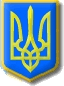 Нетішинська міська рада Хмельницької області Р І Ш Е Н Н Я__________________ сесії Нетішинської міської радиVІІІ скликання___.__.2021					Нетішин				      № __/____Про розгляд звернення Міськової Л.М. щодо надання дозволу на розробку проєкту землеустрою щодо відведення земельної ділянки площею 0,1034 га для передачі її у власність для ведення особистого селянського господарстваВідповідно до пункту 34 частини 1 статті 26, пункту 3 частини 4 статті 42 Закону України «Про місцеве самоврядування в Україні», статей 12, 118 та 121 Земельного кодексу України, Закону України «Про землеустрій», враховуючи пропозиції постійної комісії Нетішинської міської ради VІІІ скликання з питань містобудування, архітектури, будівництва, благоустрою, регулювання земельних відносин та екології, та з метою розгляду звернення Міськової Л.М., Нетішинська міська рада в и р і ш и л а:Відмовити Міськовій Людмилі Миколаївні, яка зареєстрована за адресою:                    …,  у наданні дозволу на розробку проєкту землеустрою щодо відведення земельної ділянки для передачі її у власність орієнтовною площею 0,1034 га, для ведення особистого селянського господарства, яка розташована у м. Нетішин, вул. Солов’євська, у зв’язку з тим, що розташування земельної ділянки не відповідає містобудівній документації «План зонування території міста Нетішин Хмельницької області», затвердженої рішенням тридцять дев’ятої сесії Нетішинської міської ради VII скликання від   02 березня 2018 року № 39/2295, а саме: зазначена земельна ділянка потрапляє у зону ПР-3 «Зона перспективного озеленення загального користування (міські парки, сквери, бульвари, набережні)». Відведення земельних ділянок для ведення особистого селянського господарства у цій зоні не передбачено.Міський голова                                                                    Олександр СУПРУНЮК